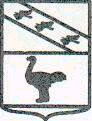 Льговский Городской Совет депутатовРЕШЕНИЕот 03 февраля 2023 года  № 15Об утверждении стоимости услуг,предоставляемых согласно гарантированномуперечню услуг по погребению	В соответствии со статьями 9 и 10 Федерального закона от 12 января 1996 года №8-ФЗ «О погребении и похоронном деле», Федеральным законом от 6 октября 2003 года №131-ФЗ «Об общих принципах организации местного самоуправления в Российской Федерации», Постановлением Правительства Российской Федерации от 30 января 2023 года № 119 «Об утверждении коэффициента индексации выплат, пособий и компенсаций в 2023 году», Уставом муниципального образования "Город Льгов" Курской области, Льговский Городской Совет депутатов РЕШИЛ:Установить стоимость услуг, предоставляемых согласно гарантированному перечню услуг по погребению  в размере 7793 руб. 48 коп. (Семь тысяч семьсот девяносто три рубля 48 копеек) согласно Приложениям №1 и №2 к настоящему Решению. Признать утратившим силу Решение Льговского Городского Совета депутатов от 04 февраля 2022 года № 14 «Об утверждении стоимости  услуг, предоставляемых согласно гарантированному перечню услуг по погребению».Решение вступает в силу со дня его официального опубликования (обнародования) и распространяется на правоотношения, возникшие с 1 февраля  2023 года, и подлежит согласованию с Комитетом по тарифам и ценам Курской области, Отделением Фонда пенсионного и социального страхования  Российской Федерации по Курской области.Председатель ЛьговскогоГородского Совета депутатов					      Ю.П. СкобелевГлава  города Льгова  Курской области                                                                                  А.С. Клемешов Приложение №1 к Решению Льговского Городского Совета депутатовот 03 февраля 2023 года № 15Стоимостьуслуг, предоставляемых в соответствии со ст. 9  Федерального закона от 12.01.1996 №8-ФЗ « О погребении и похоронном деле»Согласовано:1. Стоимость услуг, предоставляемых на погребение в случаях, если умерший не подлежал обязательному социальному страхованию на случай временной нетрудоспособности и в связи с материнством на день смерти и не являлся пенсионером, а также в случае рождения мертвого ребенка по истечении 154 дней беременности.Председатель Комитета по тарифам и ценамКурской области							                           С.В. ТокаревСогласовано:2. Стоимость услуг  на погребение умерших  пенсионеров, не подлежавших обязательному социальному страхованию на случай временной нетрудоспособности и в связи с материнством на день  смерти.Заместитель Управляющего Отделением Фонда пенсионного и социального страхования Российской Федерации по Курской области			   	        Н.И. ОвчинниковСогласовано:3. Стоимость  услуг на погребение умерших граждан, подлежавших обязательному социальному страхованию на случай временной нетрудоспособности и в связи с материнством на день смерти, и умерших несовершеннолетних членов семей граждан, подлежащих обязательному социальному страхованию на случай временной нетрудоспособности и в связи с материнством на день смерти указанных  членов семейЗаместитель Управляющего Отделением Фонда пенсионного и социального страхования Российской Федерации по Курской области			   	        Н.И. ОвчинниковПриложение №2 к Решению Льговского Городского Совета депутатовот 03 февраля 2023 года № 15Стоимостьуслуг, предоставляемых в соответствии со ст.12  Федерального закона от 12.01.1996 №8-ФЗ « О погребении и похоронном деле»Согласовано:1. Стоимость услуг, предоставляемых на погребение в случаях, если умерший не подлежал обязательному социальному страхованию на случай временной нетрудоспособности и в связи с материнством на день смерти и не являлся пенсионером, а также в случае рождения мертвого ребенка по истечении 154 дней беременности.Председатель Комитета по тарифам и ценамКурской области							                           С.В. ТокаревСогласовано:2. Стоимость услуг  на погребение умерших  пенсионеров, не подлежавших обязательному социальному страхованию на случай временной нетрудоспособности и в связи с материнством на день  смерти.Заместитель Управляющего Отделением Фонда пенсионного и социального страхования Российской Федерации по Курской области			   	        Н.И. ОвчинниковСогласовано:3. Стоимость  услуг на погребение умерших граждан, подлежавших обязательному социальному страхованию на случай временной нетрудоспособности и в связи с материнством на день смерти, и умерших несовершеннолетних членов семей граждан, подлежащих обязательному социальному страхованию на случай временной нетрудоспособности и в связи с материнством на день смерти указанных  членов семейЗаместитель Управляющего Отделением Фонда пенсионного и социального страхования Российской Федерации по Курской области			   	        Н.И. Овчинников                                  № п/пНаименование услуги Минимальный стандарт (содержание) работТариф руб./ед.1.Оформление документов, необходимых для погребения справки на захоронениеБесплатно2.Похоронные принадлежности, необходимых для погребения:2779,342.1Гроб деревянный, обитый х/б тканьюИзготавливается  из пиломатериалов, внешние и внутренние стороны обиты тканью х/б1798,732.2Крест Деревянный  нестроганый,   с регистрационной табличкой980,613.Транспортные услуги2175,403.1Доставка гроба, включая погрузочно-разгрузочные работыВынос гроба, погрузка в автокатафалк, снятие гроба, доставка по адресу1057,923.2Предоставление автокатафального автобусаПеревозка гроба с телом умершего   к месту захоронения1117,484.Рытье могилы для гроба и комплекс работ по захоронениюРытье могилы вручную и  захоронение2838,74ИТОГО7793,48№ п/пНаименование услугиМинимальный стандарт (содержание) работтариф, руб./ед.1.Оформление документов, необходимых для погребенияБесплатно2.Похоронные принадлежности, необходимые для погребения:2779,342.1Гроб деревянный, обитый х/б тканьюИзготавливается  из пиломатериалов,   обит тканью х/б1798,732.2Табличка с регистрационным номером Деревянная  нестроганная, 1 метр162,442.3Облачение тела818,173.Транспортные услуги2175,403.1Доставка гроба, включая погрузочно-разгрузочные работыВынос гроба, погрузка в автокатафалк, снятие гроба, доставка по адресу1057,923.2Предоставление автокатафалкаПеревозка гроба с телом умершего  к месту захоронения1117,484.Рытье могилы для гроба и комплекс работ по захоронениюРытье могилы  вручную и захоронение2838,74ИТОГО7793,48